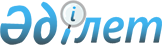 О некоторых вопросах исполнения судебных актов по гражданским делам
					
			Утративший силу
			
			
		
					Нормативное постановление Верховного суда Республики Казахстан от 29 июня 2009 года № 6. Утратило силу нормативным постановлением Верховного суда Республики Казахстан от 31 марта 2017 года № 1 (вводится в действие со дня первого официального опубликования).
      Сноска. Утратило силу нормативным постановлением Верховного суда РК от 31.03.2017 № 1 (вводится в действие со дня первого официального опубликования).
      В целях единообразного понимания и применения судами законодательных актов, регулирующих отсрочку, рассрочку, а также изменение способа и порядка исполнения судебных актов по гражданским делам, пленарное заседание Верховного Суда Республики Казахстан 
      постановляет: 
      1. В соответствии с пунктом 3 статьи 76 Конституции Республики Казахстан и статьей 21 Гражданского процессуального кодекса Республики Казахстан (далее - ГПК) вступившие в законную силу судебные акты обязательны для исполнения всеми государственными органами и их должностными лицами, физическими или юридическими лицами, которых эти судебные акты касаются. 
      Судебные акты подлежат исполнению добровольно либо принудительно. 
      Добровольность исполнения судебного акта означает, что должник до возбуждения исполнительного производства самостоятельно предоставляет взыскателю исполнение, предписанное судебным актом (производит платеж, передает вещь и так далее). 
      Принудительность исполнения судебного акта означает, что судебный исполнитель в соответствии с Законом Республики Казахстан "Об исполнительном производстве и статусе судебных исполнителей" (далее – Закон об исполнительном производстве) совершает вопреки воле должника те действия, которые необходимы для исполнения судебного акта. 
      Сноска. Пункт 1 с изменениями, внесенными нормативными постановлениями Верховного Суда РК от 30.12.2011 № 5(вводится в действие со дня официального опубликования); от 24.12.2014 № 3 (вводится в действие со дня официального опубликования).


      2. Взыскатель в сроки, установленные статьей 11 Закона об исполнительном производстве, вправе предъявить в территориальный орган исполнительного производства для принудительного исполнения исполнительный документ, полученный в суде в соответствии со статьями 149 или 236 ГПК. 
      В соответствии со статьей 128 ГПК и статьей 13 Закона об исполнительном производстве суд восстанавливает срок предъявления исполнительного документа к исполнению, если этот срок пропущен по уважительным причинам (болезнь, нахождение в служебной командировке и другие).
      Сноска. Пункт 2 с изменениями, внесенными нормативным постановлением Верховного Суда РК от 30.12.2011 № 5(вводится в действие со дня официального опубликования). 


      3. Под отсрочкой исполнения судебного акта понимается процессуальное решение суда о переносе на более поздний срок даты обращения судебного акта к принудительному исполнению или даты начала  совершения судебным исполнителем исполнительных действий по возбужденному исполнительному производству. 
      Предоставление отсрочки означает, что взыскателю в порядке, предусмотренном статьей 236 ГПК, исполнительный документ не выдается до истечения срока отсрочки, а судебный исполнитель в соответствии со статьей 37 Закона об исполнительном производстве не вправе возбуждать исполнительное производство или совершать исполнительные действия в период отсрочки. 
      Под рассрочкой исполнения судебного акта понимается процессуальное решение суда об исполнении судебного акта по частям в течение установленного судом срока добровольно должником либо судебным исполнителем в исполнительном производстве, если предмет исполнения является делимой вещью (например, деньги, выполняемая работа и другие). 
      Сноска. Пункт 3 с изменениями, внесенными нормативным постановлением Верховного Суда РК от 30.12.2011 № 5(вводится в действие со дня официального опубликования). 


      4. По предусмотренным статьей 233 ГПК основаниям, независимо от периода их возникновения (до вынесения судебного акта или после его вынесения), исполнение судебного акта может быть отсрочено, рассрочено либо изменен способ и порядок его исполнения, если судебный акт не обращен к принудительному исполнению в порядке, предусмотренном статьями 149 или 236 ГПК. 
      Для применения статьи 233 ГПК не имеет правового значения вопрос о том, вступил или не вступил в законную силу судебный акт, является ли предмет исполнения делимой или неделимой вещью. 
      5. По предусмотренным статьей 240 ГПК основаниям отсрочка, рассрочка или изменение способа и порядка исполнения судебного акта может предоставляться, если судебным исполнителем возбуждено исполнительное производство, а предусмотренные этой нормой закона основания существуют ко времени совершения судебным исполнителем исполнительных действий и затрудняют или делают невозможным их совершение. 
      6. Под судебными актами понимаются решения суда, в том числе заочные, а также судебные приказы, определения об утверждении мировых соглашений, постановления судов апелляционной или кассационной, надзорной инстанции. 
      7. Продолжительность отсрочки определяется судом с использованием таких предусмотренных статьей 6 ГПК критериев как разумность и справедливость, чтобы отсрочкой не были нарушены законные права взыскателя, а должник не уклонялся от исполнения судебного акта. 
      Отсрочка обращения судебного акта к принудительному исполнению не может превышать предусмотренных статьей 11 Закона об исполнительном производстве сроков. 
      Отсрочка совершения исполнительных действий не может превышать установленные пунктами 1 или 2 статьи 39 Закона об исполнительном производстве сроки. 
      Отсрочка исполнения судебного акта, которым с несовершеннолетнего в возрасте от четырнадцати до восемнадцати лет взыскан причиненный им имущественный вред, может предоставляться до достижения ответчиком совершеннолетия, если в этот период у несовершеннолетнего отсутствует имущество или доход. 
      Если обстоятельства, послужившие основанием для отсрочки, отпали ранее даты установленного судом срока отсрочки, то по заявлению взыскателя, должника или по ходатайству судебного исполнителя суд в судебном заседании отменяет определение о предоставлении отсрочки.
      Сноска. Пункт 7 с изменениями, внесенными нормативным постановлением Верховного Суда РК от 30.12.2011 № 5(вводится в действие со дня официального опубликования). 


      8. Имущественное положение должника как основание предоставления ему отсрочки или рассрочки означает, что должник не может единовременно добровольно или принудительно исполнить полностью обязательство за счет реализации принадлежащего ему имущества, предусмотренного статьями 20 и 44 Гражданского кодекса Республики Казахстан (далее - ГК). 
      Имущественное положение взыскателя при рассмотрении вопроса о предоставлении отсрочки либо рассрочки исполнения судебного акта правового значения не имеет. 
      Отсрочка или рассрочка совершения исполнительных действий с учетом имущественного положения должника может предоставляться только в том случае, если суду будут представлены доказательства, подтверждающие то, что ко времени окончания отсрочки или периодов рассрочки должник будет располагать имуществом, достаточным для исполнения судебного акта. 
      Если у должника отсутствует имущество, на которое может быть обращено взыскание, отсрочка или рассрочка совершения исполнительных действий в соответствии со статьей 240 ГПК не предоставляется, а исполнительный документ на основании подпункта 2) пункта 1 статьи 48 Закона об исполнительном производстве возвращается взыскателю. 
      Сноска. Пункт 8 с изменениями, внесенными нормативным постановлением Верховного Суда РК от 30.12.2011 № 5(вводится в действие со дня официального опубликования). 


      9. Под иными обстоятельствами, которые в соответствии со статьей 233 ГПК могут являться основанием для предоставления отсрочки или рассрочки исполнения судебного акта, следует понимать невозможность взыскателя принять по уважительным причинам от должника установленное решением суда добровольное исполнение, либо невозможность должника по уважительным причинам совершить добровольно предписанные ему судебным актом действия. 
      Под предусмотренными статьей 240 ГПК обстоятельствами, делающими невозможным или затруднительным совершение исполнительных действий, следует понимать уважительные причины, по которым судебный исполнитель не может совершить те исполнительные действия, которые подлежат совершению с личным участием должника или взыскателя. К числу таких обстоятельств может быть отнесено, например, нахождение взыскателя или должника на стационарном лечении или в служебной командировке продолжительностью более десяти дней, прохождение срочной военной службы в Вооруженных Силах, других войсках и воинских формированиях Республики Казахстан. 
      Невозможность получения взыскателем непосредственно от должника денег не является основанием для отсрочки или рассрочки совершения исполнительных действий, поскольку деньги могут быть зачислены должником или судебным исполнителем на соответствующий счет территориального органа исполнительного производства. 
      10. В случаях, предусмотренных статьями 237 и 238 ГПК, отсрочка обращения суда к исполнению либо совершения исполнительных действий не допускается. 
      По делам, предусмотренным главами 27 и 28 ГПК, решение суда не может быть отсрочено или рассрочено исполнением, а установленный решением суда способ и порядок исполнения не может быть изменен. 
      11. Процессуальное решение о рассрочке совершения исполнительных действий может быть принято в соответствии со статьей 240 ГПК, если стороны исполнительного производства представят доказательства того, что делимое обязательство не может быть исполнено единовременно за счет принадлежащего должнику имущества.
      Рассрочка исполнения обязательства в виде периодических платежей (алименты, возмещение вреда здоровью, утраченный заработок в связи со смертью кормильца) не допускается, поскольку невозможность исполнения таких обязательств рассматривается в ином порядке, установленном законодательными актами (исчисление задолженности по алиментам, уменьшение размера возмещаемого вреда, банкротство и другие).
      В определении о предоставлении рассрочки исполнения судебного акта суд обязан указать конкретные периоды, в течение которых должник обязан передать взыскателю конкретную сумму денег или выполнить определенную работу (оказать услугу).
      Сноска. Пункт 11 с изменением, внесенным нормативным постановлением Верховного суда РК от 24.12.2014 № 3 (вводится в действие со дня официального опубликования).


      12. Под изменением способа и порядка исполнения решения суда понимается замена указанного в решении суда способа и порядка другим способом и порядком, обеспечивающим защиту законных прав и интересов взыскателя. 
      В соответствии со статьей 233 ГПК процессуальное решение об изменении способа и порядка исполнения судебного акта может быть принято судом до обращения судебного акта к принудительному исполнению. 
      Процессуальное решение об изменении способа и порядка совершения исполнительных действий на основании статьи 240 ГПК может быть принято после возбуждения судебным исполнителем исполнительного производства. 
      Изменение способа и порядка исполнения решения суда допускается в том случае, если взыскатель, должник или судебный исполнитель представят доказательства того, что указанным в решении суда способом и порядком оно не может быть исполнено. 
      13. Процессуальное решение об изменении способа и порядка исполнения судебного акта принимается по заявлению сторон в исполнительном производстве или по ходатайству судебного исполнителя, о предоставлении отсрочки и рассрочки – по заявлению сторон в исполнительном производстве.
      Ходатайство об изменении способа и порядка исполнения судебного акта судебный исполнитель направляет в суд, если им достоверно установлено, что обращение взыскания на индивидуально определенную решением суда вещь невозможно в связи с ее уничтожением или повреждением, а вместо этой вещи необходимо обратить взыскание на другое имущество должника. 
      Иные лица от своего имени и без полномочий не вправе подавать в суд заявление о предоставлении отсрочки, рассрочки или изменении способа или порядке исполнения судебного акта или совершения исполнительных действий. По аналогии с подпунктом 4) части 1 статьи 154 ГПК такие заявления подлежат возвращению лицам, их подавшим.
      Сноска. Пункт 13 с изменением, внесенным нормативным постановлением Верховного суда РК от 24.12.2014 № 3 (вводится в действие со дня официального опубликования).


      14. Заявление о предоставлении отсрочки или рассрочки, а равно изменении способа и порядка исполнения судебного акта по основаниям, предусмотренным статьей 233 ГПК, рассматривает суд, вынесший судебный акт. 
      Ходатайство судебного исполнителя, заявление сторон в исполнительном производстве об изменении способа и порядка исполнения судебного акта, а также заявление сторон в исполнительном производстве об отсрочке или рассрочке исполнения подается в суд, вынесший судебный акт, либо в суд по месту исполнения судебного акта до окончания исполнительного производства.
      Процессуальное решение об отсрочке, рассрочке или изменении способа и порядка исполнения судебного акта не может приниматься по инициативе суда.
      Сноска. Пункт 14 с изменением, внесенным нормативным постановлением Верховного суда РК от 24.12.2014 № 3 (вводится в действие со дня официального опубликования).


      15. Процессуальное решение об отсрочке, рассрочке исполнения судебного акта или совершения исполнительных действий действует в течение установленного судом срока, а процессуальное решение об изменении способа и порядка исполнения - до исполнения решения суда измененным способом и порядком. 
      16. По предусмотренным законодательными актами Республики Казахстан основаниям суд вправе вынести определение о принудительном исполнении в Республике Казахстан решения международного арбитража или решения третейского суда. По основаниям и в порядке, предусмотренным статьей 240 ГПК, указанные решения могут быть исполнением отсрочены, рассрочены или изменен способ и порядок их исполнения. 
      17. Во внесудебном порядке, предусмотренном статьей 396 ГПК, исполнение обжалованного в порядке судебного надзора судебного акта может быть приостановлено исполнением на период рассмотрения надзорной жалобы, но не более чем на три месяца. В соответствии с подпунктом 6) статьи 42 Закона об исполнительном производстве судебный исполнитель приостанавливает исполнительное производство на срок, указанный в постановлении должностного лица. Такое приостановление исполнения судебного акта не является отсрочкой совершения исполнительных действий.
      Сноска. Пункт 17 с изменениями, внесенными нормативным постановлением Верховного Суда РК от 30.12.2011 № 5 (вводится в действие со дня официального опубликования). 


      18. Ходатайство судебного исполнителя, заявление сторон исполнительного производства об изменении способа и порядка исполнения судебного акта, а также заявление сторон в исполнительном производстве об отсрочке, рассрочке исполнения должно содержать:
      - сведения (фамилия, имя, отчество, адрес, наименование юридического лица и его местонахождение) о заявителе и других заинтересованных лицах; 
      - наименование суда, вынесшего судебный акт; 
      - содержание обязательства, которое в соответствии с судебным актом должен исполнить должник; 
      - конкретные обстоятельства, которые свидетельствуют о невозможности или затруднительности исполнения судебного акта; 
      - просьбу заявителя о сроке отсрочки, условиях рассрочки, а также тот способ и порядок исполнения, которым предлагается заменить указанный в судебном акте способ и порядок исполнения судебного акта. 
      К заявлению должны быть приобщены соответствующие доказательства, подтверждающие наличие обстоятельств, являющихся основанием для подачи заявления (ходатайства). 
      Заявление (ходатайство судебного исполнителя), не отвечающее предъявляемым к нему требованиям, по аналогии с частью 1 статьи 155 ГПК оставляется без движения.
      Сноска. Пункт 18 с изменением, внесенным нормативным постановлением Верховного суда РК от 24.12.2014 № 3 (вводится в действие со дня официального опубликования).


      19. Ходатайство судебного исполнителя, заявление сторон исполнительного производства об изменении способа и порядка исполнения судебного акта, а также заявление сторон в исполнительном производстве об отсрочке, рассрочке исполнения подлежит рассмотрению в судебном заседании с обязательным надлежащим извещением взыскателя, должника или судебного исполнителя о месте и времени судебного заседания в срок, достаточный для извещения названных лиц и их явки в судебное заседание.
      Неявка в судебное заседание взыскателя; должника или судебного исполнителя не препятствует рассмотрению заявления (ходатайства) и не является основанием к оставлению заявления (ходатайства) без рассмотрения. 
      Если заявление о предоставлении отсрочки или рассрочки исполнения судебного акта до его рассмотрения по существу отозвано лицом, его подавшим, то суд по аналогии с подпунктом 9) статьи 249 ГПК выносит определение об оставлении заявления (ходатайства) без рассмотрения.
      Сноска. Пункт 19 с изменением, внесенным нормативным постановлением Верховного суда РК от 24.12.2014 № 3 (вводится в действие со дня официального опубликования).


      20. Заявление (ходатайство судебного исполнителя) об отсрочке, рассрочке или изменении способа и порядка исполнения судебного акта в соответствии со статьей 541 Кодекса Республики Казахстан "О налогах и других обязательных платежах в бюджет" (Налоговый кодекс) государственной пошлиной не оплачивается. 
      21. Подача заявления о предоставлении повторно отсрочки либо рассрочки по другому основанию обязывает суд тщательно исследовать приводимые сторонами доводы и решить вопрос о том, не является ли подача такого заявления способом уклонения должника от надлежащего исполнения судебного акта.
      Сноска. Пункт 21 с изменением, внесенным нормативным постановлением Верховного суда РК от 24.12.2014 № 3 (вводится в действие со дня официального опубликования).

      22. Исключен нормативным постановлением Верховного суда РК от 24.12.2014 № 3 (вводится в действие со дня официального опубликования).


      23. По основаниям, предусмотренным статьей 42 Закона об исполнительном производстве судебный исполнитель вправе вынести постановление о приостановлении исполнительного производства на срок, установленный статьей 44 этого Закона. Такое процессуальное решение судебного исполнителя не может быть обжаловано участвующими в исполнительном производстве лицами в порядке, предусмотренном главой 27 ГПК, а может быть обжаловано в порядке и по основаниям, предусмотренным статьей 240-5 ГПК. 
      Сноска. Пункт 23 с изменениями, внесенными нормативными постановлениями Верховного Суда РК от 30.12.2011 № 5(вводится в действие со дня официального опубликования); от 24.12.2014 № 3 (вводится в действие со дня официального опубликования).


      24. Неустойка, предусмотренная статьей 353 ГК, не взыскивается за период предоставления отсрочки или рассрочки исполнения судебного акта, которым с должника взысканы в пользу взыскателя деньги. 
      25. В определении суда о предоставлении отсрочки должна быть указана календарная дата, до наступления которой отсрочка предоставлена. 
      В определении суда о предоставлении рассрочки должно быть указано, в течение какого календарного периода и какими конкретными частями должник должен исполнять обязательство. 
      В определении суда об изменении способа и порядка исполнения судебного акта должно быть указано, каким новым способом и порядком подлежит исполнению судебный акт. 
      26. Исключен нормативным постановлением Верховного Суда РК от 29.12.2012 № 6 (вводится в действие со дня официального опубликования). 


      27. Согласно статье 4 Конституции Республики Казахстан настоящее нормативное постановление включается в состав действующего права, а также является общеобязательным и вводится в действие со дня официального опубликования. 
					© 2012. РГП на ПХВ «Институт законодательства и правовой информации Республики Казахстан» Министерства юстиции Республики Казахстан
				
Председатель Верховного Суда 
Республики Казахстан
М. Алимбеков
Судья Верховного Суда 
Республики Казахстан, 
секретарь пленарного заседания
Ж. Баишев